Калужская  областьCЕЛЬСКОЕ ПОСЕЛЕНИЕ «ПОСЕЛОК ДЕТЧИНО»ПОСЕЛКОВОЕ  СОБРАНИЕРЕШЕНИЕОт  31 марта  2021г.                                                                                                               № 22В соответствии со статьёй 18 Федерального закона от 24.07.2007 № 209-ФЗ   «О развитии малого и среднего предпринимательства в Российской Федерации», руководствуясь Порядком формирования, ведения, ежегодного дополнения и опубликования Перечня муниципального имущества сельского поселения «Поселок Детчино», свободного от прав третьих лиц, предназначенного для предоставления во владение и (или) пользование самозанятым гражданам, субъектам малого и среднего предпринимательства и организациям, образующим инфраструктуру поддержки субъектов малого и среднего предпринимательства, утвержденным решением поселкового Собрания сельского поселения «Поселок Детчино» №16 от 31.03.2021, Уставом сельского поселения «Поселок Детчино»поселковое Собрание сельского поселения «Поселок Детчино»Р Е Ш И Л О:Внести следующие изменения в Решение поселкового Собрания СП «Поселок Детчино» от 31.10.2018 № 38 «Об утверждении порядка и условий  предоставления в аренду муниципального имущества сельского поселения «Поселок Детчино», включенного в  Перечень муниципального имущества, свободного от прав третьих лиц (за исключением имущественных прав субъектов малого и среднего предпринимательства), предназначенного для предоставления его во владение и (или) в пользование на долгосрочной основе субъектам малого и среднего предпринимательства и организациям, образующим инфраструктуру поддержки субъектов малого и среднего предпринимательства на территории СП «Поселок Детчино»»:1.1. В Пункте 1 Решения после слов «…предназначенного для предоставления его во владение и (или) пользования на долгосрочной основе» дополнить словами «самозанятым гражданам». 2. Внести в Приложение к решению поселкового Собрания СП «Поселок Детчино» от 31.10.2018 № 38  следующие изменения:2.1. Пункт 1.1. после слов «…предназначенного для предоставления во владение и (или) пользование» дополнить словами «самозанятым гражданам».2.2. Пункт 1.3.а) после слов «…соответствующие критериям отнесения к»  дополнить словами «самозанятым гражданам». 2.3. Пункт 1.3.б)  после слов «…образующие инфраструктуру поддержки» дополнить словами «самозанятых граждан».2.4. Пункт  1.4. после слов «Арендаторами имущества не могут быть…» дополнить словами «самозанятые граждане».2.5. Пункт 1.5. после слов «…не может быть предоставлено в аренду» дополнить словами «самозанятым граждан». 2.6. Пункт 1.6. после слов «…в порядке, установленном Федеральным законодательством» дополнить словами «самозанятым гражданам».2.6.1. Пункт 1.6. после слов «без проведения торгов…» дополнить словами «самозанятым гражданам».2.7. Пункт 1.7. после слов «Максимальный срок предоставления бизнес-инкубаторами государственного или муниципального имущества в аренду (субаренду)…» дополнить словами «самозанятым гражданам».2.8. Пункт 2.1. а) после слов «Субъект малого и среднего предпринимательства» дополнить словами «самозанятые граждане».2.9. Пункт 2.3. после слов «…включенного в Перечень,…» дополнить словами «самозанятые граждане».2.10. Пункт 2.6. а) после слов «…условиям отнесения к категории…» дополнить словами «самозанятых граждан», б) после слов «в случае, если….» дополнить словами «самозанятые граждане».2.11. Пункт 2.10. после слов «По истечении срока действия договора аренды ….» дополнить словами «самозанятые граждане».2.12. Пункт 3.3. после слов «Льготы по арендной плате…..» дополнить словами «самозанятым гражданам».2.13. Пункт 3.6. после слов «…выделить следующие виды субъектов малого и среднего предпринимательства и…» дополнить словами «самозанятых граждан».2.14. Пункт 3.7. после слов «Для получения льготы по арендной плате…» дополнить словами «самозанятые граждане».2.15. Пункт 3.10. после слов «…. передаваемого в аренду ….» дополнить словами «самозанятым гражданам».2.16. Пункт 3.13. после слов «Субъекты малого и среднего предпринимательства, ….» дополнить словами «самозанятые граждане» и после слов «…или  в муниципальной собственности и арендуемого ….) дополнить словами «самозанятыми гражданами».2.17. Пункт 3.14. после слов «Вопросы предоставления имущественной поддержки…» дополнить словами «самозанятым гражданам».2.18. Дополнить пунктом 3.15 следующего содержания: Пункт 3.16. после слов «…продажа переданного…» дополнить словами «самозанятым гражданам».3. В остальной части решение поселкового Собрания СП «Поселок Детчино» от 31.10.2018 № 38 «Об утверждении порядка и условий  предоставления в аренду муниципального имущества сельского поселения «Поселок Детчино», включенного в  Перечень муниципального имущества, свободного от прав третьих лиц (за исключением имущественных прав субъектов малого и среднего предпринимательства), предназначенного для предоставления его во владение и (или) в пользование на долгосрочной основе субъектам малого и среднего предпринимательства и организациям, образующим инфраструктуру поддержки субъектов малого и среднего предпринимательства на территории СП «Поселок Детчино»» оставить без изменений.4. Настоящее решение вступает в силу после его официального опубликования (обнародования), распространяется на правоотношения, возникшие с 26.02.2021.Глава сельского поселения«Поселок Детчино»                                                                                             А.М.ВоробьевО внесении изменений в приложение к решению поселкового Собрания СП «Поселок Детчино» от 31.10.2018 № 38 «Об утверждении порядка и условий  предоставления в аренду муниципального имущества сельского поселения «Поселок Детчино», включенного в  Перечень муниципального имущества, свободного от прав третьих лиц (за исключением имущественных прав субъектов малого и среднего предпринимательства), предназначенного для предоставления его во владение и (или) в пользование на долгосрочной основе субъектам малого и среднего предпринимательства и организациям, образующим инфраструктуру поддержки субъектов малого и среднего предпринимательства на территории СП «Поселок Детчино»»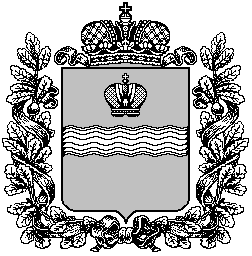 